凯立图书码1、开启图书类目扫描，方式如下：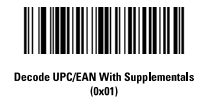 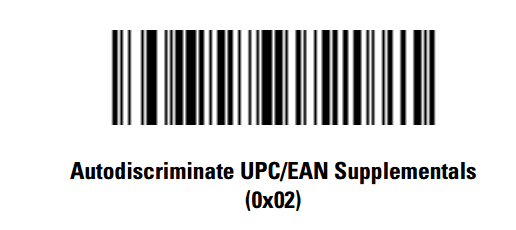 